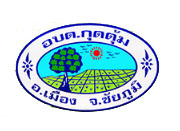 ข้อมูลเชิงสถิติเรื่องร้องเรียนการทุจริตประจำปีงบประมาณ ๒๕๖๒****************************************	ตามที่ศูนย์รับเรื่องร้องเรียนทุจริตประพฤติมิชอบ องค์การบริหารส่วนตำบลกุดตุ้ม ได้เปิดให้มีช่องทางการ ร้องเรียนการทุจริตผ่าน   http://kodtum.go.th  นั้น   ศูนย์รับเรื่องร้องเรียนทุจริตประพฤติมิชอบ จึงแจ้งสถิติเรื่องร้องเรียนการทุจริตประจำ ปีงบประมาณ ๒๕๖๒ ดังนี้   	 - การร้องเรียนทุจริตประพฤติมิชอบ จำนวน ๐ เรื่องศูนย์รับเรื่องร้องเรียนทุจริตประพฤติมิชอบ ๓๑ กรกฎาคม ๒๕๖๒